Paatti-ProjektiVaatimusmäärittely 0.0.11Vaatimukset on priorisoitu asteikolla 1-5. [5] - Pakollinen [4] - Tärkeä [3] - Mahdollinen (ajan salliessa) [2] - Ei tässä projektissa [1] - Ei toteuteta Valitut merkinnät/värit
- ulkopuolinen: klemmari-merkki
- hyväksytty: vihreä liikennevalo
- testattu: keltainen liikennevalo
- testaamaton: punainen liikennevalo

- toteutettu: ok-merkki / vihreä
- osittain toteutettu: keltainen kolmio huutomerkillä / keltainen
- toteuttamatta: punainen rasti / valkoinenTOIMINNALLISET VAATIMUKSETTutkijan käyttöliittymän vaatimukset Näkymien yleiset vaatimuksetNäkymästä toiseen vaihtaminen jättää edellisen näkymän muokkauksen talteen.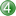 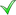 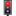 Näkymiin vieviin painikkeisiin on lisättävä yksinkertaiset kohdetta kuvaavat kuvakkeet.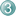  Käyttäjän tulee nähdä näkymän välilehden yläpuolella olevasta otsikkotiedosta, minkä tietoja hän tällä hetkellä muokkaa.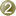 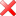  Uloskirjautumisen pitää pystyä tapahtumaan jokaisesta näkymästä. Kotoistaminen ei riko käyttöliittymän asettelua.Sisäänkirjautumisnäkymän vaatimuksetKäyttäjän kirjautuminen muistetaan.Kirjautumistiedot tallennetaan keksiin salatussa muodossa. Kirjautumistiedot tallennetaan tietokantaan salatussa muodossa.Oma sivu -näkymä Tutkija voi etsiä haluamiaan uutistiedotteita. Tutkija voi valita näytettävät uutistiedotteet. Tutkija voi tarkastella kuntoutettavilta tulleita viestejä ja hälytyksiä. Tutkija voi lähettää ryhmäkohtaisia viestejä ryhmille.Käyttäjien hallintaTutkija voi luoda uuden käyttäjän luomalla hänelle uuden käyttäjäprofiilin.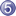 Tutkija voi muokata käyttäjän kuvausta.Tutkija voi tarkastella käyttäjän ryhmiä.Tutkija voi etsiä käyttäjiä.Kuntoutettavan suorittamat tapahtumat näkyvät käyttäjäprofiilissa. Tutkija voi määrittää yhteystietoja hälytystilanteita varten.Ryhmien hallintaTutkija voi luoda ryhmän.Tutkija voi poistaa ryhmän.Tutkija voi lisätä käyttäjän ryhmään.Tutkija voi poistaa käyttäjän ryhmästä.Tutkija voi muokata ryhmän roolia.Tutkija voi muokata ryhmän kuvausta.Tutkija voi muokata ryhmän nimeä.Tutkija voi lisätä aikataulun ryhmään.Tutkija voi poistaa aikataulun ryhmästä.Tutkija voi etsiä ryhmiä. Päällekkäiset tapahtumat näyttävät varoituksen uuden tapahtuman lisääjälle. Tutkija näkee vain niiden ryhmien nimet kalenterissa, joihin hänellä on oikeudet. Tutkija voi lähettää tekstipohjaisia profiiliviestejä ryhmille. Tutkija voi tarkastella ryhmän suorittamista tapahtumista kerättyä dataa sekä graafisessa että tekstimuodossa.Aikataulun hallintaTutkija voi luoda aikataulutetun aikataulun.Tutkija voi poistaa aikataulun.Tutkija voi muokata aikataulua.Tutkija voi lisätä tapahtuman ryhmän aikatauluun.Tutkija voi poistaa tapahtuman ryhmän aikataulusta. Tutkija voi luoda vapaaehtoisen aikataulun.Tutkimusten hallintaTutkija voi luoda tutkimuksen.Tutkija voi muokata tutkimuksen nimeä.Tutkija voi muokata tutkimuksen kuvausta.Tutkija voi lisätä ryhmän tutkimukseen.Tutkija voi etsiä tutkimuksia.Tapahtumien hallintaTutkija voi luoda tapahtuman.Tutkija voi tallentaa luomansa tapahtuman.Tutkija voi määrittää, mihin tehtävään vastausvaihtoehto johtaa.Tutkija voi määrittää tapahtuman tyypin. Tutkija voi muokata olemassa olevaa tapahtumaa, jos siihen ei liity yhtään suoritetta. Tutkija voi poistaa tapahtuman, jos siihen ei liity yhtään suoritetta. Tutkija voi määrittää mahdollisen ääni- ja tekstimuistutuksen alkamisajankohdan. Tutkija voi muokata tapahtumien siirtämiseen tai keskeyttämiseen käytettävien syiden listaa. Tutkija voi määrittää, lähetettääkö tapahtuman lykkääminen tai keskeyttäminen tutkijalle viestin.Mediasisällön hallinta Tutkija voi ladata mediasisältöä järjestelmään. Tutkija voi esikatsella järjestelmän mediasisältöjä. Tutkija voi poistaa mediasisältöjä, jos niitä ei ole kiinnitetty mihinkään tapahtumaan.Raporttien luontinäkymäTutkija pääsee käsiksi tapahtuman suoritteisiin.Tutkija voi siirtää tietokantaan kerättyä tietoa toisiin tietojärjestelmiin .cvs-muodossa.Tutkija voi tarkastella tutkittavan suorittamista tapahtumista kerättyä dataa sekä graafisessa että tekstimuodossa.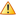  Ohje-näkymä Näkymä tulee saada avattua uuteen selainikkunaan.Suoritedatan vieminenSuoritedatan voi viedä .xls-tiedostomuodossa.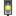  Suoritedatan voi viedä .csv-tiedostomuodossa.Kuntoutettavan käyttöliittymän vaatimukset Näkymien yleiset vaatimuksetNäkymissä käytetään isoja ja selkeitä painikkeita.Kaikissa näkymissä vasemman alareunan painike toimii aina takaisin-, peruutus- ja kieltopainikkeena. Näkymiin vieviin painikkeisiin on lisättävä yksinkertaiset kohdetta kuvaavat kuvakkeet. Muistutukset tapahtuvat tekstin, äänen ja/tai värinän muodossa. Kotoistaminen ei riko käyttöliittymän asettelua.Sisäänkirjautumisnäkymän vaatimuksetKäyttäjän kirjautuminen muistetaan.Kirjautumistiedot tallennetaan keksiin salatussa muodossa. Kirjautumistiedot tallennetaan tietokantaan salatussa muodossa.Päänäkymän vaatimukset Päänäkymä ilmoittaa ajankohtaisista tapahtumista. Päänäkymä ilmoittaa saapuneista profiiliviesteistä. Päänäkymässä näkyy uusien profiiliviestien lukumäärä.  Päänäkymässä näkyy suoritettavissa (rästit ja ajankohtaiset) olevien tapahtumien lukumäärä. Tapahtumakalenterinäkymän vaatimuksetTapahtumasta esitetään lyhyt kuvaus tekstimuodossa.Tapahtuman alkamisajankohta esitetään muodossa viikonpäivä pp.kk.vvvv klo hh:mm.Tapahtuman yhteydessä esitetään alkamisajankohta.Tapahtuman kuvauksen yhteydessä esitetään arvio sen kokonaiskestosta muodossa hh:mm.Tapahtuman tila (suorittamaton, ajankohtainen ja tuleva) ilmaistaan värillä.Tapahtumanäkymään päästään painamalla tapahtuman painiketta.Tapahtuman tyyppi ilmaistaan tekstimuodossa. Tapahtuman tyyppi ilmaistaan kuvakkeella.Tapahtumanäkymän vaatimuksetKuntoutettava voi aloittaa tapahtuman suorituksen painikkeen avulla.Kuntoutettava voi keskeyttää tapahtuman suorituksen painikkeen avulla.Tapahtuman suorituksesta tallennetaan suoritedataa tietokantaan. Kuntoutettava voi lykätä tapahtumaa painikkeen avulla. Tapahtuman lykkääminen tai keskeyttäminen lisää sen suorittamattomien tapahtumien listaan.Tapahtuman päättymisestä ilmoitetaan tekstipohjaisella muistutuksella. Tapahtuman päättymisestä ilmoitetaan värinällä. Tapahtuman päättymisestä ilmoitetaan äänimuistutuksella.Oma profiiliOma edistyminenKuntoutettava näkee listan suorittamistaan tapahtumista. Kuntoutettava näkee palautetta edistymisestään.Päiväkirja Kuntoutettava voi kirjoittaa päiväkirjaan merkintöjä. Kuntoutettava voi nauhoittaa päiväkirjaan merkintöjä. Kuntoutettava voi valokuvata päiväkirjaan merkintöjä. Kuntoutettava voi selata päiväkirjan merkintöjä. Kuntoutettava voi poistaa päiväkirjan merkintöjä.Viestit Kuntoutettava voi lähettää tutkijalle profiiliviestejä. Kuntoutettava voi lukea lähettämiään ja saamiaan profiiliviestejä.Vapaaehtoiset harjoitteetTapahtumasta esitetään lyhyt kuvaus tekstimuodossa.Tapahtuman kuvauksen yhteydessä esitetään arvio sen kokonaiskestosta muodossa hh:mm.Tapahtuman tyyppi ilmaistaan tekstimuodossa. Tapahtuman tyyppi ilmaistaan kuvakkeella.Tapahtumanäkymän vaatimuksetKuntoutettava voi aloittaa tapahtuman suorituksen painikkeen avulla.Kuntoutettava voi keskeyttää tapahtuman suorituksen painikkeen avulla.Tapahtuman suorituksesta tallennetaan suoritedataa tietokantaan.Tapahtuman päättymisestä ilmoitetaan tekstipohjaisella muistutuksella. Tapahtuman päättymisestä ilmoitetaan värinällä. Tapahtuman päättymisestä ilmoitetaan äänimuistutuksella.Tehtäväkomponenttien vaatimuksetTehtäväkomponenttien yleiset vaatimuksetTehtäväkomponenttiin voi määrittää tehtävänannon.Tehtäväkomponenttiin voi määrittää seuraavan tehtävän.Valintakomponenttien vaatimuksetKomponenttiin voi lisätä etenemisvaihtoehdon.Komponentista voi poistaa etenemisvaihtoehdon.Etenemisvaihtoehtoa seuraavan tehtävän voi määrittää.Etenemisvaihtoehdon kuvauksen voi määrittää.Radiopainikekomponentin vaatimuksetEtenemisvaihtoehdon pisteytyksen voi määrittää.Liukusäädinkomponentin vaatimukset Komponenttiin voi määrittää liukusäätimen ääripäiden kuvaukset. Etenemisvaihtoehdon valintaan johtavan arvoalueen voi määrittää.Sisältökomponenttien vaatimuksetTekstikomponentin vaatimuksetKomponenttiin voi lisätä tekstiä.Videokuvakomponentin vaatimukset Komponenttiin voi määrittää tehtävässä näytettävän videon.Kuvakomponentin vaatimukset Komponenttiin voi määrittää tehtävässä näytettävän kuvan.Äänikomponentin vaatimukset Komponenttiin voi määrittää tehtävässä toistettavan äänen.Syötekomponenttien vaatimukset Videosyötekomponenttien vaatimukset Kirjoitussyötekomponenttien vaatimukset Valokuvasyötekomponenttien vaatimukset Äänisyötekomponenttien vaatimuksetHälytyskomponentin vaatimukset Komponenttiin voi määrittää hälytyksen vastaanottavat henkilöt. Sensorikomponentin vaatimuksetTEKNISET VAATIMUKSETLaitteessa on oltava kosketusnäyttö.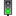 Laitteessa on oltava aktiivinen Internet-yhteys.Laite kykenee toistamaan ääntä ja kuvaa.Laitteessa oleva selain kykenee toistamaan ääni- ja videotiedostoja eri formaateissa.Laitteeseen liittyy sisäinen kiihtyvyysanturi.Laitteeseen voi liittää ulkoisen kiihtyvyysanturin.Laitteeseen on saatavilla rajapinta, joka käsittelee kiihtyvyysdataa kiihtyvyysanturin avulla.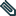 Laite ilmoittaa tapahtumista värinähälytyksellä.RAJOITEETAkun loppuessa harjoitetta ei voi suorittaa loppuun, eikä siihen liittyviä tietoja voi päivittää.Eri mediatiedostoformaattien toisto riippuu älypuhelimesta ja selaimesta.